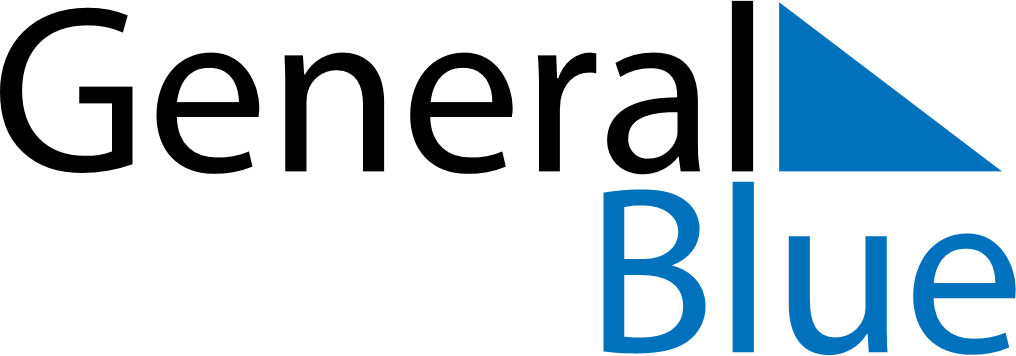 October 2025October 2025October 2025JapanJapanMONTUEWEDTHUFRISATSUN12345678910111213141516171819Sports Day202122232425262728293031